Ansøgning til Ønsketræet 2023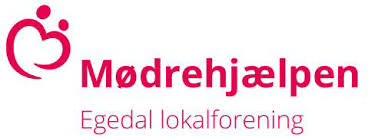 For at kunne ansøge om julegavehjælp skal du være bosiddende i Egedal/Frederikssund kommune, og dit barn/børn skal være mellem 1 – 14 år for at du kan modtage hjælp, som er indfrielse af barn/børns julegaveønske til max kr. 300,- pr ønske. Gaven skal kunne købes i Egedal Centreret eller Sillebroen.Hvem søger du julehjælp til: (F.eks. 8 år, pige, LEGO).Begrundelse for ansøgning (sæt kryds)Evt. kort uddybning:Hvad er dit rådighedsbeløb hver måned, når de faste udgifter (SKAT, husleje, vand, el, varme, forsikringer, børnepasning evt. gæld) er trukket fra? Vær opmærksom på, at børnepenge ikke medregnes her. ________________ kr.Ønsker du at få tilsendt information om andre af tilbud i Egedal lokalforening (sæt kryds)Ansøgningsskemaet udfyldes og afleveres i postkassen i Mødrehjælpens butik, Egedal Centret 65 i en lukket kuvert eller sendes til mail: Egedal@mhj-lokal.dk Der er ansøgningsfrist for indlevering den 1.november. Ansøgninger der modtages herefter, vil ikke blive behandlet. Du får svar på din ansøgning senest den 24. november, hvor vi vil kontakte dig via e-mail.Ansøgningen, som du udfylder på tro og love, bliver behandlet fortroligt og destrueret efter brug efter gældende persondata lovgivning. Hvis du får tildelt julegavehjælp, skal gaven hentes i butikken mellem den 18. og 22. december. Det er IKKE muligt at få sin gave udleveret herefter. Uafhentede gaver bliver brugt til kommende konkurrencer. Ansøgers navn og adresse:Dato:Telefonnummer:E-mail:Antal voksne I husstanden:Antal børn under 18 år i husstanden:Barnets alderKønØnskeØkonomiHelbredPersonlig/social